Objednávka vydaná OV-105/2021Číslo: 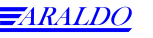 Datum vystavení: 21.09.2021 IČO: 00177032Kód Množství / j. Cena za MJ Předmět zdanitelného plnění Externí číslo: 
ODBĚRATEL: Araldo, s.r.o. DODAVATEL: Zákaznické číslo: 
Třídvorská 1402 Střední odborná škola stavební a Střední odborné učilišt28002 Kolín V Česká republika 
IČO: Pražská 112 
28947509 
DIČ: 280 02 Kolín 
CZ28947509 Odběratel je registrován pod spisovou značkou C 155070 ze dne 08.09.2009 u Městského soudu v Praze. ADRESA SÍDLA: Střední odborná škola stavební a Střední odbor Pražská 112 DIČ: 280 02 Kolín 
Cena celkemDPHDPHCena celkem
(bez DPH) (bez DPH) (v %) (v CZK)(v CZK s DPH)Objednáváme u Vás pro stavění tenisových hal  - 12 osob na 21.9.2021 v čase 10-15:00 hod. - 25 osob na 22.9.2021 v čase 8-16:00 hod. Dle dohody 200 Kč/ hod./osoba. Fakturace dle skutečného počtu osob a odpracovaných hodin. Celková částka                                                                                                             51. 600,- Kč


....................................................................... ..................................................................................................................................Razítko a podpis: Převzal(a), dne: Vystavil: xxxxxx xxxxxxxx Tel.: xxx xxx xxx  Vystaveno v systému ABRA 1 z 1